	Česta pitanja i odgovori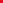 Molimo da prije slanja upita provjerite da li je na Vaše pitanje već ponuđen odgovor u priloženoj tablici koja će se po potrebi osvježavati dodatnim upitima i odgovorima.Napominjemo da odgovori dopunjuju i pojašnjavaju dokumentaciju Otvorenog javnog poziva, međutim nadležno tijelo ne može dati prethodno mišljenje u svezi s prihvatljivošću Podnositelja prijave, pojedinog troška ili aktivnosti, te ne može zamijeniti niti prejudicirati ishod postupka dodjele potpore.PitanjeOdgovor1.Tko može podnijeti prijavu na Otvoreni javni poziv?Mikro, mala i srednja poduzeća (isključivo obrti, trgovačka društva, zadruge i ustanove) koja izvode naukovanje za učenike koji se obrazuju za zanimanja u sustavu vezanih obrta po Jedinstvenom modelu obrazovanja (JMO) iz Pravilnika o vezanim i povlaštenim obrtima i načinu izdavanja povlastica („Narodne novine“, broj 42/08).2.Koji su minimalni iznosi naknade isplaćeni učenicima?Minimalna naknada po satu u školskoj godini 2021./2022. iznosila je za učenike:I. razreda 3,83 kunaII. razreda 7,66 kunaIII. razreda 9,57 kuna.Visina nagrade određuje se prema ostvarenoj prosječnoj neto plaći u Republici Hrvatskoj  u prethodnoj godini, i to: u prvoj godini obrazovanja 10%, u drugoj godini obrazovanja 20% i u trećoj godini obrazovanja 25% ostvarene prosječne neto plaće u Republici Hrvatskoj u prethodnoj godini. Iznos nagrade može biti i viši od propisanog.3.Da li se Otvoreni javni poziv za Projekt „Naukovanje za obrtnička zanimanja“ odnosi i na učenike koji se trenutno nalaze na praktičnoj nastavi, ili se odnosi samo na prošlu školsku godinu?Sukladno odredbi točke 6. Prihvatljive aktivnosti, prihvatljivi i neprihvatljivi troškovi, Otvorenog javnog poziva za Projekt „Naukovanje za obrtnička zanimanja“ za 2023. godinu, prihvatljivi su troškovi vezani uz izvođenje naukovanja za zanimanja u sustavu vezanih obrta po Jedinstvenom modelu obrazovanja (JMO) u školskoj godini 2021./2022.4.Ukoliko nisam isplaćivao naknadu učenicima ili je naknada isplaćivana u iznosu manjem od propisane da li mogu podnijeti prijavu?U tom slučaju ne ispunjavate uvjete za podnošenje Prijave. 5.Da li učenici moraju imati sklopljen Ugovor o naukovanju? Da li ga je potrebno dostaviti u prijavi na natječaj?Učenici moraju imati sklopljen Ugovor o naukovanju. Ugovor nije potrebno dostavljati uz Prijavu obzirom isti mora biti evidentiran u web aplikaciji eNaukovanje (https://enaukovanje.gov.hr/login.htm). 6.Vezano na prijavu na Otvoreni javni poziv za Projekt „naukovanje za obrtnička zanimanja“ za 2023. godinu a dio koji se odnosi na Ugovore o naukovanju. Hoće li se uzimati u obzir i oni učenici za koje imamo sklopljen ugovor a koji nisu evidentirani u aplikaciji e-Naukovanja?Sukladno odredbama Projekta „Naukovanje za obrtnička zanimanja“ za 2023. godinu Ugovori o naukovanju koji su sklopljeni su učenicima obvezatno moraju biti evidentirani su u aplikaciji e-Naukovanje.7.Tko evidentira Ugovor o naukovanju u web aplikaciji e Naukovanje?Ugovor o naukovanju u web aplikaciji eNaukovanje evidentira i verificira Hrvatska obrtnička komora8.Kako provjeriti da li je ugovor evidentiran u web aplikaciji e Naukovanje?Uvid u evidenciju sklopljenih ugovora o naukovanju raspoloživ je putem poveznice: https://enaukovanje.gov.hr/ugovori/home.htm.9.Koju dokumentaciju je obvezno potrebno dostaviti za prijavu na natječaj?1. Ispunjeni Prijavni obrazac NAUKOVANJE/2023 za Projekt „Naukovanje za obrtnička zanimanja“ za 2023. godinu i Prilog 1. Obrazac Tablice procijenjenih troškova i evidencije nazočnosti na naukovanju (ogledni primjerak) Dokazi o utrošku sredstava za školsku godinu 2021./2022. a) evidencija nazočnosti na naukovanju za period rujan 2021.- kolovoz 2022. godine b) preslika izvoda sa žiro računa odnosno drugi relevantni dokazi vezano uz isplatu nagrade učenicima na njihov osobni račun s pripadajućim Izvješćima o primicima, porezu na dohodak i prirezu te doprinosima za obvezna osiguranja (JOPPD Obrazac) c) računi i izvodi s bankovnog žiro računa i drugi relevantni dokazi za nabavu opreme, strojeva, sitnog inventara i potrošnog materijala povezano s potrebama učenika na naukovanju 3. Za obrte koji posluju u sustavu poreza na dohodak: preslika ovjerene (umjesto ovjere se priznaje i potvrda zaprimanja) Prijave poreza na dohodak za 2021. i 2022. godinu te pregled primitaka i izdataka i popis dugotrajne imovine za 2021. i 2022. godinu/Izvješće o paušalnom dohotku samostalne djelatnosti i uplaćenom paušalnom porezu na dohodak i prirezu poreza na dohodak u 2021. i 2022. godini ili Porezno rješenje izdano temeljem Izvješća o paušalnom dohotku od samostalne djelatnosti i uplaćenom paušalnom porezu na dohodak i prirezu poreza na dohodak u 2021. i 2022. godini te ukoliko je primjenjivo pregled primitaka i izdataka i popis dugotrajne imovine za 2021. i 2022. godinu 4. Konsolidirano izvješće ili Godišnja financijska izvješća i drugi jednako valjani dokumenti za 2021. i 2022. godinu iz kojih su razvidni podaci o broju zaposlenih, ukupnim prihodima i ukupnoj aktivi (potreban prijevod traženih podataka na hrvatski jezik) preslika ovjerene (umjesto ovjere se priznaje i potvrda zaprimanja), Prijave poreza na dohodak za 2021. i 2022. godinu te pregled primitaka i izdataka i popis dugotrajne imovine za 2021. i 2022. godinu/Izvješće o paušalnom dohotku samostalne djelatnosti i uplaćenom paušalnom porezu na dohodak i prirezu poreza na dohodak u 2021. i 2022. godini ili Porezno rješenje izdano temeljem Izvješća o paušalnom dohotku od samostalne djelatnosti i uplaćenom paušalnom porezu na dohodak i prirezu poreza na dohodak u 2021. i 2022. godini te ukoliko je primjenjivo pregled primitaka i izdataka i popis dugotrajne imovine za 2021. i 2022. godinu svih povezanih subjekata (obveznika poreza na dohodak) registriranih izvan Republike Hrvatske 5. Ispunjena Izjava o korištenim državnim potporama male vrijednosti (Izjavu su obvezni ispuniti i potpisati i Podnositelji prijave koji do sada nisu koristili potpore male vrijednosti) 6. Skupna Izjava NAUKOVANJE/2023 7. Potvrda o visini dohotka i primitaka za 2022. godinu, izdana od nadležne Porezne uprave, za mentore koji izvode naukovanje 8. Potvrda o isplaćenom primitku, dohotku, uplaćenom doprinosu, porezu i prirezu za 2022. godinu - Obrazac IP za mentore koji izvode naukovanje, a koji su u statusu zaposlenika u obrtu ili pravnoj osobi te po navedenoj osnovi za svoj rad primaju plaću. vlasništva jednakim ili većim od 25%, odnosno elektronički zapis o stanju duga (ne stariji od 30 dana od datuma podnošenja prijave)10.Da li je moguće isplatiti učeničku naknadu za naukovanje na tekući račun ili žiro račun roditelja ili neke druge osobe?Nije moguće.11.Koja zanimanja se su prihvatljiva za sufinanciranje učeničke naknade po ovom Programu?Sva zanimanja u sustavu vezanih obrta koja se izvode po Jedinstvenom modelu obrazovanja (JMO) temeljem sklopljenog Ugovora o naukovanju.12.Zašto je potrebno dostaviti ovjerenu (solemniziranu) bjanko zadužnicu?Ovjerena (solemnizirana) bjanko zadužnica se dostavlja u svrhu osiguranja ispunjenja ugovornih obveza po Projektu „Naukovanje za obrtnička zanimanja“ za 2023. godinu.13.Poslao sam dokumentaciju. Možete li mi reći je li prijava zaprimljena?Upiti u svezi prijava na ovaj Otvoreni javni poziv dostavljaju se zaključno do 6. srpnja 2023. godine putem elektroničke pošte na adresu: naukovanje@mingor.hr.U slučaju kada je administrativnom obradom utvrđeno da je prijava nepotpuna Podnositelji prijave se pisanim putem pozivaju da dopune dokumentaciju.14.Učenik pohađa obrazovanje za strukovno zanimanje u dualnom modelu obrazovanja, mogu li za njega zatražiti potporu?Na natječaj se mogu isključivo prijaviti učenici koji se obrazuju za stjecanje zanimanja koja se izvode po Jedinstvenom modelu obrazovanja (JMO), stoga za stjecanje zanimanja koja se izvode po modelu dualnog obrazovanja nije moguće dobiti sufinanciranje učeničke naknade.15.Da li se u projektu „Naukovanje za obrtnička zanimanja“ naknada mentoru mora s žiro računa obrta isplatiti na tekući račun ako je taj mentor ujedno i vlasnik obrta?Isplata naknade na navedeni način nije obvezatna.16.Da li moram isplatiti naknadu mentoru koji je zaposlenik u obrtu ili pravnoj osobi koja je prijavitelj na projekt?Sredstva dodijeljena kao naknada mentoru pravdaju se Potvrdom o isplaćenom primitku, dohotku, uplaćenom doprinosu, porezu i prirezu za 2022. godinu - Obrazac IP. 17.Kakve račune, mogu priložiti kako bih ostvario sredstva za pokriće troška nabave opreme, strojeva, sitnog inventara i potrošnog materijala povezanog s potrebama učenika na naukovanju.Računi i izvodi s bankovnog žiro računa i drugi relevantni dokazi za nabavu opreme, strojeva, sitnog inventara i potrošnog materijala povezani s potrebama učenika na naukovanju. 18.Za koje razdoblje su prihvatljivi računi i izvodi s bankovnog žiro računa za predloženu aktivnost nabave opreme, strojeva, sitnog inventara i potrošnog materijala povezano s potrebama učenika na naukovanjuPrihvatljivi su troškovi nastali od početka školske godine 2021./2022. odnosno od 1. rujna 2021. godine. do 30. rujna 2022. godine.19.Na koji način izračunati trošak mentorske naknade?Projektom „Naukovanje za obrtnička zanimanja“ za 2023. godinu definiran je maksimalan iznos potpore koji se može dodijeliti kao trošak naknade mentoru, a iznos potpore u konkretnom slučaju ovisi o visini bruto II plaće mentora te broju učenika na naukovanju. Visina naknade mentoru utvrđuje se na način da se prosječna vrijednost jednog sata rada iz bruto II plaće (na razini cijele godine) množi s realiziranim brojem sati za određenu godinu obrazovanja, a koji ne mogu iznositi više od maksimalnog fonda sati za određeni razred. Potrebno je uzeti u obzir kako se visina bruto II plaće mentora u ostalim statusima koji ne podrazumijevaju radni odnos utvrđuje temeljem Naredbe o iznosima osnovica za obračun doprinosa za obvezna osiguranja za 2022. godinu (https://narodne-novine.nn.hr/clanci/sluzbeni/2021_11_127_2155.html ) te je u tom slučaju za izračun visine bruto II plaće osim odgovarajuće osnovice potrebno primijeniti propisane iznose doprinosa na plaću za 2022. godinu.20.Bavimo se ugostiteljstvom, te imamo naučnicu za zanimanje kuhar. Imamo li i mi pravo prijave? Nisam pronašla odgovore na Vašim stranicama.Ukoliko se učenica obrazuje po Jedinstvenom modelu obrazovanja (JMO) te je Ugovor o naukovanju evidentiran u aplikaciji eNaukovanje, uz ispunjenje ostalih uvjeta propisanih Otvorenim javnim pozivom moguće je podnošenje Prijave.21.Tokom 2021 i 2022 godine  materijal i alat koji su naučnici koristili za vrijeme pohađanja prakse kupovala sam gotovinskim računima na kojima su navedeni podatci salona jer kada plaćamo gotovinom dobijemo bolji rabat. Smijem li te račune priložiti prilikom predavanja dokumenata za poticaje? Gotovinski računi kao dokaz nabave materijala i alata povezanih s potrebama učenika na naukovanju su prihvatljivi.22.Da li se Tablica procijenjenih troškova ispunjava u kunama ili eurima?Da li Evidencija nazočnosti mora biti ovjerena od strane Obrazovne ustanove / škole?U Tablicu procijenjenih troškova prikazuju se troškovi iskazani u kunama, a evidencija nazočnosti na naukovanju obvezatno mora biti ovjerena od strane ustanove za obrazovanje odraslih, a koja okolnost je razvidna iz dokumenta Prilog 1. Obrazac Tablice procijenjenih troškova i evidencije nazočnosti na naukovanju.23.Vezano za javni poziv -Naukovanje za obrtnička zanimanja, stranke imaju naučnike na praksi, postojeći ugovori sa školama, međutim iste su isplaćivali gotovinom kroz blagajničke izvještaje (napravit ćemo za ubuduće da sve ide na račun učenika), da li se u ovom slučaju može kroz poziv tražiti trošak mentorstva i kupnja opreme za naučnika? ( prikazali bi sate provedene na praksi po godinama, ali isto ne bi tražili )?S obzirom da je sukladno Otvorenom javnom pozivu za Projekt „Naukovanje za obrtnička zanimanja“ za 2023. godinu (https://mingor.gov.hr/UserDocsImages/UPRAVA%20ZA%20INDUSTRIJU,%20PODUZETNI%C5%A0TVO%20I%20OBRT/Javni%20poziv%20Naukovanje%20za%20obrtni%C4%8Dka%20zanimanja%20za%202023.%20godinu.pdf), između ostalog, definirana obveza dostave preslika izvoda sa žiro računa odnosno drugih relevantnih dokaza vezano uz isplatu nagrade učenicima na njihov osobni račun s pripadajućim Izvješćima o primicima, porezu na dohodak i prirezu te doprinosima za obvezna osiguranja (JOPPD Obrazac) evidentno je da gospodarski subjekt koji je u navedenom periodu provodio naukovanje, ali naknadu nije isplaćivao na propisani način ne udovoljava uvjetima za prijavu na navedeni Projekt. Isplata nagrada učenicima u gotovom novcu protivna je odredbama propisima kojima se uređuje porez na dohodak.24.Ukoliko je nagrada učenicima isplaćena na njihov račun nakon školske godine, točnije u ovom mjesecu, je li moguće prijaviti se na poziv ili je bilo potrebno isplatiti ih ranije (mjesečno). Znači li kasnija isplata da taj obrtnik nije prihvatljiv prijavitelj ili da to nije prihvatljiv trošak.Također, računi za opremu i ostale materije utrošene pri obavljanju naukovanja trebaju biti iz razdoblja do 30.09.2022.? Sukladno odredbi točke 6. Prihvatljive aktivnosti, prihvatljivi i neprihvatljivi troškovi, Otvorenog javnog poziva za Projekt „Naukovanje za obrtnička zanimanja“ za 2023. godinu, KLASA: 311-01/23-01/33, URBROJ: 517-06-3-3-23-2 od 16. svibnja 2023. godine, neprihvatljivi su troškovi nastali prije školske godine 2021./2022. odnosno prije 1. rujna 2021. godine te nakon 30. rujna 2022. godine.25.Potencijalni prijavitelj je imao učenike prvog (1.) razreda na naukovanju, a za koje fond sati ne može iznositi više od 560 sati. Učenici su imali fond sati manji od 560 te Vas molimo informaciju je li navedeno prihvatljiv trošak/aktivnost.S obzirom da je Projektom „Naukovanje za obrtnička zanimanja“ za 2023. godinu propisan maksimalni fond sati za učenike na naukovanju evidentno je da isti može biti manji od propisanog.26.Dobili smo potporu grada Zagreba za dodjelu potpora za očuvanje i razvoj tradicijskih, deficitarnih i proizvodnih obrtničkih djelatnosti . U dobiveni iznos je ulazilo nabava opreme i naučničke nagrade od 1.1.2022 do 20.4.2023. Bez nagrade za mentora. Da li možemo predati zahtjev za natječaj naukovanje za obrtnička zanimanja? Da li će isti biti odobren? Da li se može predati samo za mentora, ako ne može za naučnike?Sukladno odredbi točke 5. Uvjeti za podnošenje prijave, Otvorenog javnog poziva za Projekt „Naukovanje za obrtnička zanimanja“ za 2023. godinu, KLASA: 311-01/23-01/33, URBROJ: 517-06-3-3-23-2 od 16. svibnja 2023. godine, mikro, mala i srednja poduzeća su prihvatljivi Podnositelji prijave po Otvorenom javnom pozivu za ovaj Projekt, između ostalog, ukoliko ne ostvaruju potporu za istu namjenu s druge osnove.27.Molim Vas odgovor ako sam djelomično isplatila nagradu učenicama imam li pravo na sufinanciranje i  jel je moguće  tražiti samo naknadu za mentora.S obzirom da je sukladno Otvorenom javnom pozivu za Projekt „Naukovanje za obrtnička zanimanja“ za 2023. godinu kao uvjet prihvatljivosti Podnositelja prijave definirana obveza dostave evidencije nazočnosti učenika na naukovanju za period rujan 2021.- kolovoz 2022. godine te preslika izvoda sa žiro računa odnosno drugi relevantni dokazi vezano uz isplatu nagrade učenicima na njihov osobni račun s pripadajućim Izvješćima o primicima, porezu na dohodak i prirezu te doprinosima za obvezna osiguranja (JOPPD
Obrazac) evidentno je da gospodarski subjekt koji naknadu nije isplaćivao na propisani način ne udovoljava uvjetima za prijavu na ovaj Projekt. 28.S obzirom na pandemijsku godinu i okolnosti koje su proizašle iz toga učenici nisu uspjeli ispuniti traženi fond sati. Naknade su isplaćene prema odrađenim satima pa me zanima me da li se poticaj može ostvariti prema istome.Sukladno odredbama ovog Projekta vezano uz troškove isplaćenih nagrada učenicima na naukovanju napominjemo da se isti utvrđuju temeljem realiziranog broja sati na naukovanju.29.Ako sam dobro shvatila otvoreni javni poziv odnosi se retroaktivno na školsku godinu 21/22. Dakle svi troškovi se prikazuju koji su već realizirani  i uz račune idu odmah i dokazi, izvodi. Također i svi izvodi sa joppd obrascima za nagrade. Treba li evidencije nazočnosti ovjeriti u školi ? Neki učenici su već završili školu. Šta sa učenicima kojima je to bio završni razred i u aplikaciji im ugovor više nije aktivan? Treba li za njih nešto drugo dostaviti?Šta sa učenicima koji nisu cijelu školsku godinu bili kod nas...Imamo jednu učenicu sa odrađenih 326 sati i jednu sa 203 sata. Prva je bila do 2mj a druga od 3mj pa do završetka škole.Evidencija nazočnosti na naukovanju obvezatno mora biti ovjerena od strane ustanove za strukovno obrazovanje, a koja okolnost je razvidna iz dokumenta Prilog 1. Obrazac Tablice procijenjenih troškova i evidencije nazočnosti na naukovanju.Status učenika koji su završili školovanje je vidljiv u aplikaciji eNaukovanje te nije potrebno dostavljati Ugovor o naukovanju niti bilo koji drugi dokument.Za učenike koji nisu cijelu školsku godinu bili na naukovanju potrebno je dostaviti dokaznice (izvodi, JOPPD obrasci, evidencija nazočnosti) za period koji su proveli na naukovanju.30.Koliko naučnika možemo staviti na jednog mentora?Sukladno odredbi članka 3. stavka 4.  Pravilnika o postupku i načinu izdavanja dozvola (licencija) za izvođenje naukovanja („Narodne novine“, broj 107/20) jedna osoba može izvoditi naukovanje za najviše tri učenika odnosno za najviše šest učenika, pod uvjetom da najviše troje učenika pohađa naukovanje istovremeno.31.U prvom polugodištu 2021/2022 sam isplatila naknadu učenicima za praksu, u drugom neke su odustale od školovanja, tako da u cijelosti nisam isplatila naknade. Da li su prihvatljivi troškovi?Sukladno odredbama ovog Projekta vezano uz troškove isplaćenih nagrada učenicima na naukovanju napominjemo da se isti utvrđuju temeljem realiziranog broja sati na naukovanju.32.Vezano za popunjavanje izjava o korištenim potporama male vrijednosti-upisuju se uplaćene potpore ili ugovorene potpore po godinama, jer zavod za zapošljavanje nije sve isplaćivao u 2021.godini već dio ugovora u 2020, a dio u 2021. ili u 2021. dio potpore isplaćen, a dio u 2022.godini-a potpore su ugovorene u jednoj godini. Molim informaciju upisuju  li se ugovorene potpore po godinama ili isplaćene potpore po godinama na žiro račun?Datum donošenja odluke, ugovora ili drugog dokumenta temeljem kojeg su korisniku dodijeljena bespovratna sredstva, sukladno propisima kojima se uređuje područje državnih potpora, smatra se trenutkom dodjele potpore.33.Molim Vas odgovore na sljedeća pitanja: Smatra li se vlasnik obrta zaposlenom osobom? Fond sati za 2022. godinu iznosio je 2080. Prilikom izračuna prosječne cijene sata rada računa li se s brojem 2080 ili se 2080 dijeli s 12 mjesec (173,33) te se dobiveni zaokruženi iznos od 173 sata ponovno množi s 12 mjeseci te se dobije fond sati od 2076?Ukoliko je mentor zaposlen u obrtu te za svoj rad prima plaću mora se priložiti Potvrda o isplaćenom primitku, dohotku, uplaćenom doprinosu, porezu i prirezu za 2022. godinu – Obrazac IP za mentore. Dakle, potrebno je priložiti dva tipa dokumenta no nije razvidno za koje se razdoblje prilažu IP obrasci, tj. prilažu li se za razdoblje od 1.1.2022. do 31.12.2022. ili za školsku godinu 2021./2022. kada su zaposlenici bili mentori odnosno za razdoblje od 1.9.2021. – 30.8.2022. godine? U opisu dokumentacije točka 7. stoji da se mora priložiti Potvrda o visini dohotka i primitaka za 2022. godinu za mentore koji izvode naukovanje. Mora li se navedena potvrda priložiti i za mentora koji je vlasnik obrta ili se prilaže samo za mentora koji je zaposlenik obrta i koji za svoj rad prima plaću?Moraju li se potraživati troškovi za navedeni broj sati rada (560, 630 ili 640) ili poslovni subjekt može potraživati troškove za učenike koji su na naukovanju bili manje sati od navedenih, tj. odradili su manji broj sati zbog nedolaženja na sate naukovanja te im je sukladno tome isplaćena nagrada? Može li poslovni subjekt potraživati troškove nagrade za učenike kojima je isplaćena nagrada za naukovanje za 2021./2022. godinu, ali su učenici pali razred te sada ponovno pohađaju sate naukovanje za istu godinu kod istog poslovnog subjekta? S obzirom da im je poslovni subjekt isplatio nagradu za naukovanje za 2021./2022. godinu istu im ne isplaćuje tijekom 2022./2023. godine s obzirom da ponavljaju razred. Može li poslovni subjekt potraživati troškove nagrade za učenika koji nije cijelu 2021./2022. godinu bio na naukovanju, tj. u određenom je trenu prešao na naukovanje kod drugog poslovnog subjekta? 1. Vlasnik obrta se u kontekstu ovog Projekta ubraja u zaposlene osobe u obrtu.2. Prosječni broj sati iznosi 173,33.3. Potrebno je dostaviti Potvrdu o isplaćenom primitku, dohotku, uplaćenom doprinosu, porezu i prirezu za 2022. godinu4. Potvrda o visini dohotka i primitaka za 2022. godinu prilaže se za mentore koji izvode naukovanje i za koje se temeljem ovog Projekta potražuje naknada5. S obzirom da je Projektom „Naukovanje za obrtnička zanimanja“ za 2023. godinu propisan maksimalni fond sati za učenike na naukovanju evidentno je da isti može biti manji od propisanog.6. Predmetnim Projektom financira se trošak naukovanja učenika u školskoj godini 2021./2022. 7. Isti odgovor kao na pitanje broj 6.34.Imamo dva mentora i 3 učenika na naukovanju.Da li je dozvoljeno za oba mentora obračunati naknadu?Dva učenika su 2. razred i jedan učenik je 1. razred.Troškovi za naknadu mentoru/mentorima potražuju se sukladno podacima koji su evidentirani u aplikaciji eNaukovanje.35.Molim Vas informaciju vezano za potpore za naukovanje.Naime, ja sam vlasnica obrta i kao takva nemam plaću nego plaćam doprinose, a mentor sam učenicima.Da li i u tom statusu moram ispuniti stavku 8. na strani 12 javnog poziva i pripremiti IP obrazac?Kao što je i navedeno u Otvorenom javnom pozivu za Projekt „Naukovanje za obrtnička zanimanja“ za 2023. godinu, KLASA: 311-01/23-01/33, URBROJ: 517-06-3-3-23-2 od 16. svibnja 2023. godine potvrda o isplaćenom primitku, dohotku, uplaćenom doprinosu, porezu i prirezu za 2022. godinu - Obrazac IP dostavlja se za mentore koji izvode naukovanje, a koji su u statusu zaposlenika u obrtu ili pravnoj osobi te po navedenoj osnovi za svoj rad primaju plaću.36.Poštovani prvi puta se javljam na natječaj vezano za javni poziv Naukovanje za obrtnička zanimanja. Ja sam vlasnik obrta i trebam pomoć oko popunjavanja podataka o vlasničkoj strukturi podnositelja prijave. Ne znam što upisivati pod postotak udjela u vlasništvu ili pravu odlučivanja, vlasnička struktura pravnog subjekta, postotak udjela i ostalo. Lp Napominjemo da odgovori dopunjuju i pojašnjavaju dokumentaciju Otvorenog javnog poziva, međutim nadležno tijelo ne može dati prethodno mišljenje u svezi s prihvatljivošću Podnositelja prijave u ovom slučaju oko popunjavanja podataka o vlasničkoj strukturi podnositelja prijave, pojedinog troška ili aktivnosti, te ne može zamijeniti niti prejudicirati ishod postupka dodjele potpore.37.U Programu dodjele potpora male vrijednosti za poticanje naukovanja za obrtnička zanimanja za 2023. godinu u čl. 6. je navedeno među ostalimda: "Za troškove naknade jednom mentoru može se dodijeliti 7.963,37 eur".PITANJE:Budući da povrat sredstava s te pozicije nije limitiran određenim postotkom (kao u primjeru nagrade učenicima - 80%), znači li to da povrat istog u sklopu ovog programa, iznosi 100% od isplate poslodavca mentoru?Intenzitet potpore za trošak naknade mentore iznosi 100%  temeljem izračuna prosječne vrijednosti sata rada temeljem bruto II plaće mentora koji provodi naukovanje.38.Molim vas informaciju  vezanu za projekt "Naukovanje za obrtnička zanimanja". Da li je potrebna potvrda za mentora izdana od porezne uprave ili je dovoljan IPMentori koji su u statusu zaposlenika u obrtu ili pravnoj osobi te po navedenoj osnovi za svoj rad primaju plaću obvezni su dostaviti oba dokumenta, dakle Potvrdu o visini dohotka i primitaka za 2022. godinu, izdanu od nadležne Porezne uprave te Potvrdu o isplaćenom primitku, dohotku, uplaćenom doprinosu, porezu i prirezu za 2022. godinu - Obrazac IP.Mentori koji nisu u navedenom statusu obvezni su dostaviti samo Potvrdu o visini dohotka i primitaka za 2022. godinu, izdanu od nadležne Porezne uprave.39.Da li mogu ostvariti pravo na  prijavu obzirom da sam ja jedina zaposlena i vlasnik sam frizerskog obrta imam dvije naučnice?Vlasnik obrta se u kontekstu ovog Projekta ubraja u zaposlene osobe u obrtu te ukoliko zadovoljavate ostale uvjete, prvenstveno uvijete vezane uz isplatu nagrade učenicima tijekom školske godine 2021./2022., ne postoji zapreka za podnošenje Prijave na ovaj Projekt.40.Molim Vas za nekoliko odgovora vezano za predstojeće potpore za naukovanje:1. Tijekom šk. godine 2021/ 2022 učenicima smo isplaćivali satnicu nešto veću nego što je propisana minimalna naknada, te dodatne bonuse i nagrade. Da li u tablicu procijenjenih troškova, odnosno u tablicu evidencije rada upisati iznos sata kojeg smo realno isplaćivali ili propisani minimalni iznos?2. U obrascu "Izjava o korištenim potporama male vrijednosti" nemamo povezane subjekte sa podnositeljem prijave. Pitanje je da li taj dio tablice ostaviti prazan ili upisati neki podatak, npr. "nemamo povezane subjekte"?U Obrascu Tablice procijenjenih troškova i evidencije nazočnosti na naukovanju potrebno je prikazati isplaćeni iznos naknade učenicima tijekom školske godine 2021./2022.Ukoliko Podnositelj prijave nema povezane subjekte taj dio u obrascu Skupna Izjave NAUKOVANJE/2023. ostaje prazan i nije ga potrebno popunjavati.41.U vezi popunjavanja prijavnog obrasca za naukovanje, obrtnik je bio obrtnik paušalac u 2021. i 2022. godini, a u tekućoj godini je obveznik poreza na dohodak. 
Da li u prijavnom obrascu pod općim podacima pod brojem 10. stavljam da je obveznik poreza na dohodak?Također, da li u broj zaposlenih ubrajam i vlasnicu obrta?Kod popunjavanja tablice procijenjenih troškova, navedeno je da jedan mentor za mentoriranje može dobiti najviše 60.000 kn, da li onda ukoliko naknada mentoru iznosi više od 60.000 kn, upisujem maksimalni iznos ili iznos od 60.000 kn?U Prijavnom obrascu NAUKOVANJE/2023 potrebno je navesti informacije koje su relevantne za trenutni status Podnositelja prijave.Vlasnik obrta se u kontekstu ovog Projekta ubraja u zaposlene osobe u obrtu.Sukladno odredbi točke 7. Iznosi, intenzitet potpore i način isplate, Otvorenog javnog poziva za Projekt „Naukovanje za obrtnička zanimanja“ za 2023. godinu, KLASA: 311-01/23-01/33, URBROJ: 517-06-3-3-23-2 od 16. svibnja 2023. godine, za troškove naknade jednom mentoru može se dodijeliti 7.963,37 eur.42.Minimalna naknada po satu za učenika npr. 2 razreda iznosi 7,66 kn po satu.Mi smo svaki mjesec naučnicima isplaćivali iznos veći od minimalnog, ali u nijednom mjesecu iznos satnice nije bio isti. Molimo da nam provjerite ispravnost dostavljene tablice i uputite nas kako ispraviti ako ima pogreški.Sukladno odredbama ovog Projekta prethodno mišljenje u svezi s prihvatljivošću Podnositelja prijave, pojedinog troška ili aktivnosti nije moguće dati kao niti zamijeniti ili prejudicirati ishod postupka dodjele potpore.